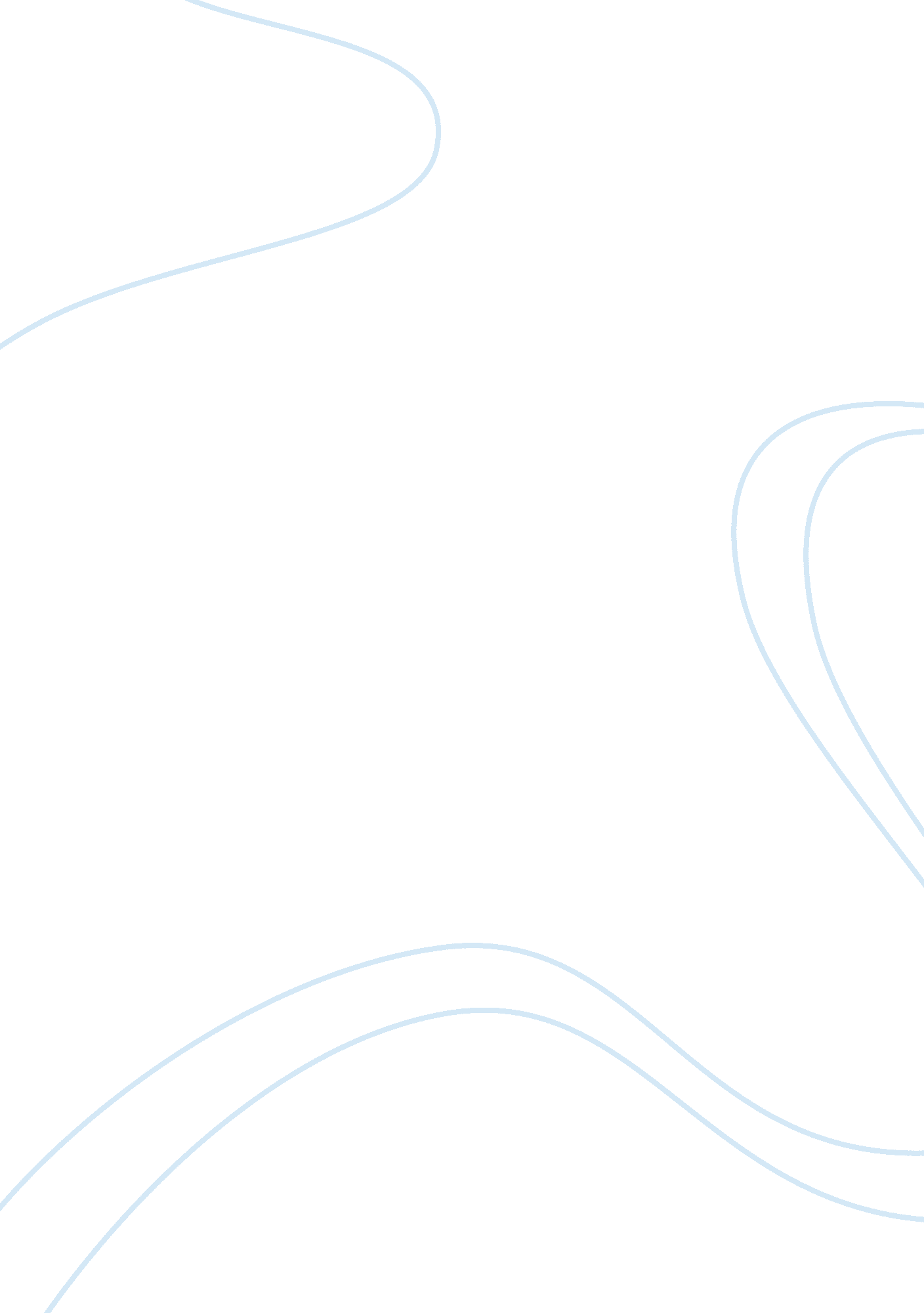 Research: application to lifePsychology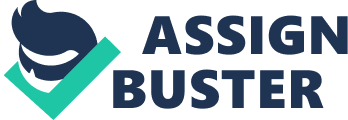 Research: Application to life My field of interest is Applied Behavioral Science. Applied Behavioral Science have many use in the real world. It could be used in an organizational setting doing the Human Resource function. It also has a Counseling aspect which helps people overcome their personal issue to be able to live a full and productive life and to successfully integrate in the greater society (Berdie, 2012). 
This field is helpful at this time because its counseling aspect could help and assist victims of domestic violence or children that came from homes where they are abused. It could also help children who lacked care and guidance from their parents. This is the field that specifically interest me and would like to specialize in counseling domestic abuse. The type of research I use to conduct a study would be an experiment. Experimental is a common method in psychology to determine causal relationship in a study. This type of research is appropriate for my topic of research because experiment would allow me to explore the best possible method to counsel and help patients who have undergone domestic abuse. Experiment would also discover new and fresh approach in dealing with domestic abuse allowing me the possibility of adding to the body of knowledge in Applied Behavioral Science. 
Reference 
Berdie, Ralph (1972). The 190 counselor: applied behavioral scientist. The Personnel and Guidance Journal, 50(6): 451–456, 